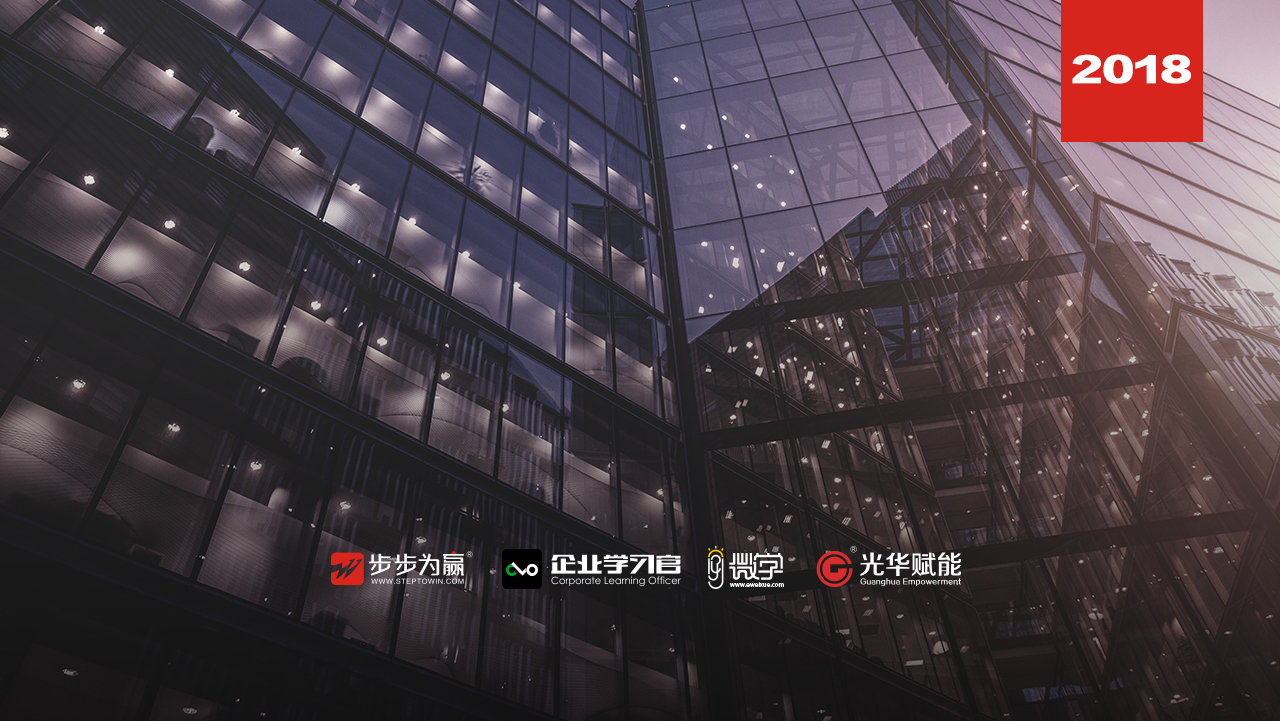 主讲老师：徐论衡（团队领导力训练导师）授课对象：基层主管、储备干部时间安排：2018年5月18日9:30至17:002018年5月19日9:00至16:30地点安排：待定参课费用：学习卡套票5张/人   现金票3800元/人  购买学习卡享受更多优惠人数限制：60人课程目标提升团队意识，强化企业执行力，凝聚力课程大纲  Outline第一板块 观念篇—高效执行的基础一、执行目标互动小游戏1：扳手腕你赢我赢VS你输我输学员互动：我们与客户的关系？销售人员与主管的关系？二、成果思维什么是成果？分享：任务VS成果 案例：小王买书 九段业务员不做成果的三大死穴： 好成果的SMART原则现实操作建议：转换从任务到成果的八大语言 成果落地实操5步法演练1）精准目标 2）逐周分解 3）分析来源 4）理价值链 5）落地行动三、责任管理思考：被追杀的人获救责任管理的三大关键一对一责任制 合理配置资源严格制度执行凡事内省改善实践操作：“责任承诺宣言”四、积极心态1、改变的轨迹：思维—行为—结果古典版案例：秀才中举  心灵鸡汤案例：马克汉森三年被拒绝了144次2、落地积极心态二大核心工具：三极心态表单   2）优缺接龙互动第二板块 制度篇—高效执行的保障五、机制为王是什么让中国解放？又是什么让中国经济腾飞？揭秘保险业迅猛发展的核心机制—基本法团队共创核心机制升降机制研讨分配机制讨论PK机制实操六、规章制度名人看制度：柳传志、张瑞敏、任正非规章制度的两大核心：多数人愿意遵守；多数人能够遵守；    案例：大世界家电 现行企业的三大死穴：领导制度：违规的老板娘弹性制度：孙武斩爱妃繁琐制度：海尔十三条操作建议：成立制度执行委员会制度执行的“五度合一”理论   第三板块 沟通篇—高效执行的核心七、魅力沟通一项不容忽视的事实：企业百分之八十以上的问题都是沟通问题！何为沟通？漏斗原理： 互动游戏：你说我画沟通金三角信念：功夫熊猫、马云、国王的演讲知识：现场互动技巧：进入到对方的内心世界，帮他实现梦想。”中国好声音三大核心技巧：有效表达、高效聆听、精准反馈组织沟通上行沟通六字真言平行沟通六字真言下行沟通六字真言高效激励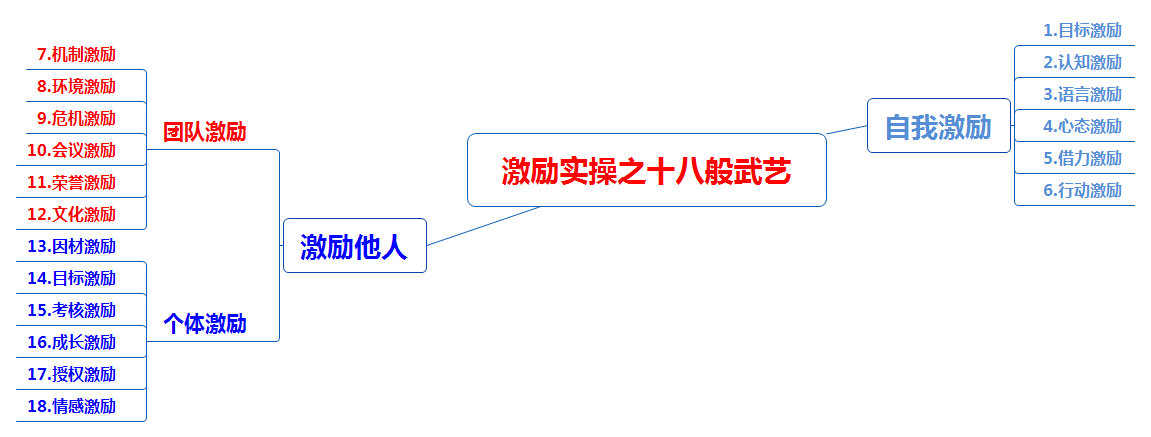 九、团队问题分析与解决七步法 素描梦想2）理清现状 3）牵牛鼻子 4）探底冰山5）明王选妃 6）排兵布阵 7）挥剑自宫小结：不是结束而是开始！实践是检验真理的唯一标准！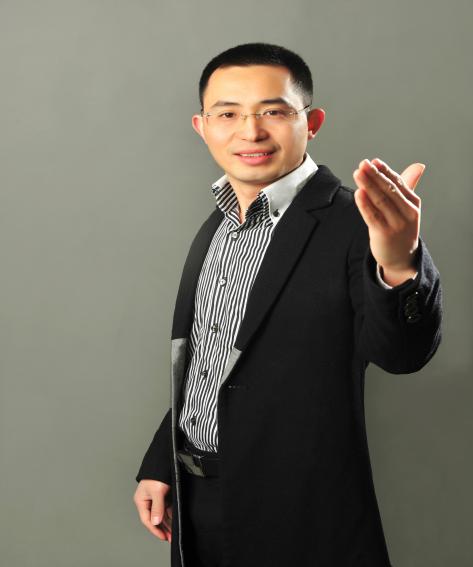 资历背景	团队效率升级导师《变革管理》《决策制定与计划》授权讲师九型人格实战派导师浙江省企业培训师协会副会长 清华大学、复旦大学、浙江大学客座教授曾任职康灵集团华南区经理曾任职中国人寿督导曾任职中科院自动化所宁波分院市场部长授课风格三度合一：学院派的理论高度 实战派的工作深度 江湖派的演绎宽度授课经验中国人寿、中国平安、太平财险、泰康人寿、中国银行、工商银行、农业银行、建设银行、浙江烟草、中国铁物、中国人保 中国联通、中国移动、延长石油、浙江物产、 国家电网、中核集团、宝钢集团、中国邮政、雀巢公司、中国人寿、中华联合、新华人寿、永安保险、平安保险、广厦传媒、长河通信、启智咨询、天天快递、申通快递、 中通快递、泰康人寿、萧山机场华立控股、达利集团、 浙江万马、中核集团、长虹集团、东方雨虹、新华医药…… 课程预告时间：2018年5月25-26日（周五、六）课题：《管理者成长地图：绩效执行与制度落地》主讲：狄振鹏（游戏计分卡GSC绩效管理创始人）学习卡套餐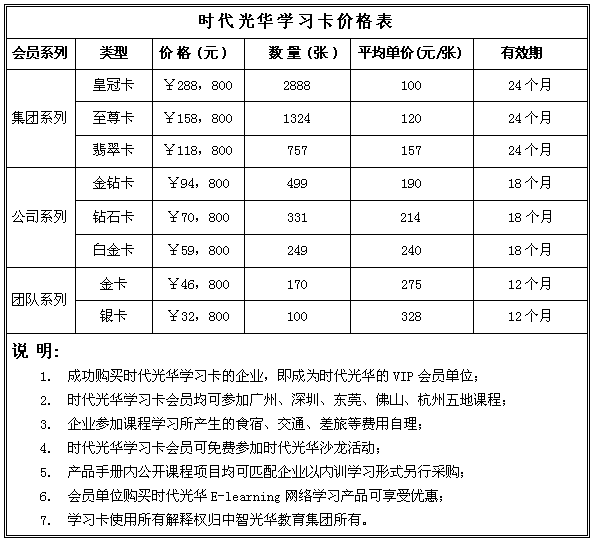 